Vény nélkül kapható gyermekgyógyászati szerek a Magyar Orvosi Kamara összeállítása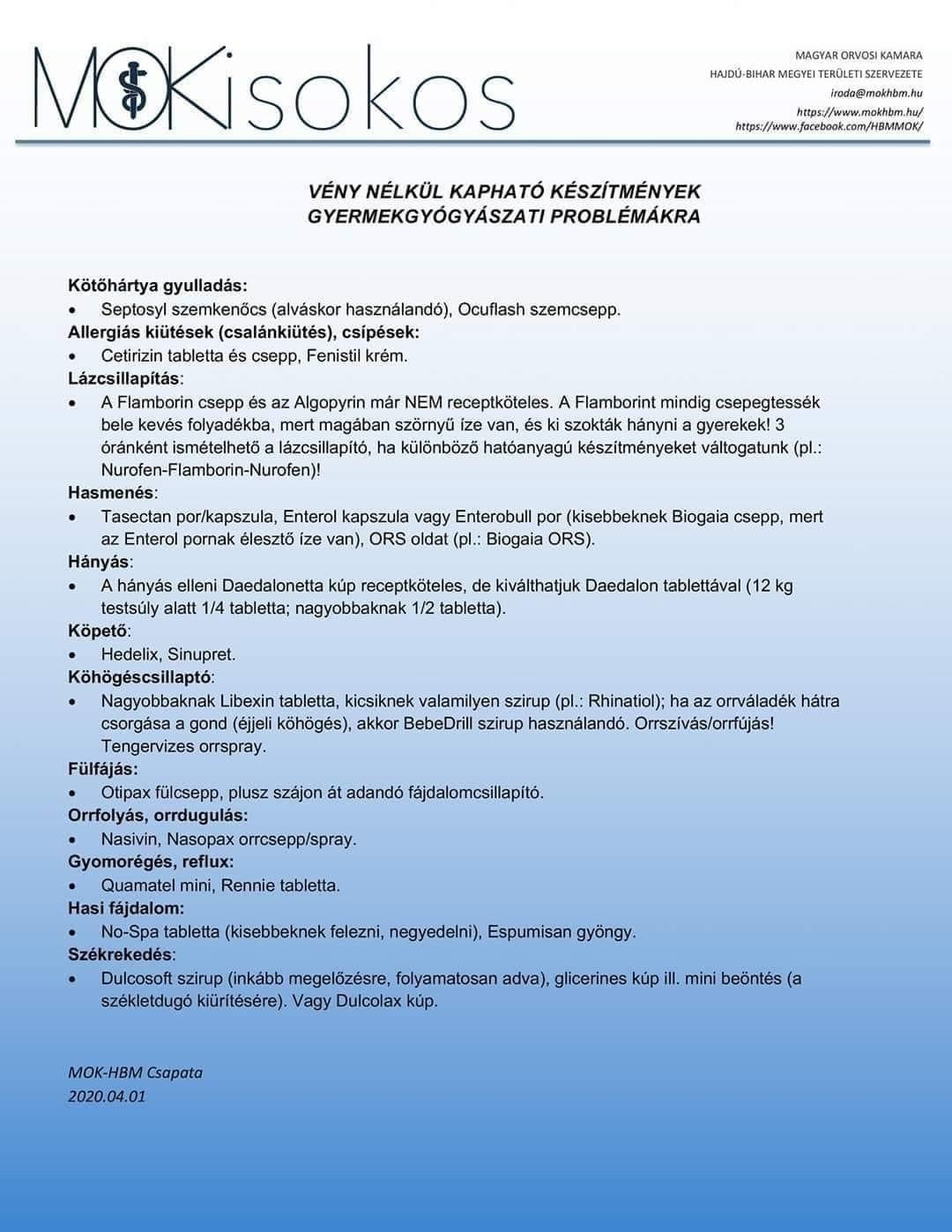 